	OEA/Ser.W	CIDI/INF. 447/21	25 agosto 2021	TEXTUALREUNIÓN ORDINARIA DELCONSEJO INTERAMERICANO PARA EL DESARROLLO INTEGRAL (CIDI)31 DE AGOSTO 2021SOBRE   EL TEMA:JUVENTUD: MEJORAR LAS HABILIDADES CRÍTICAS Y LA PREPARACIÓN PARA LA INDUSTRIA 4.0 EN LAS AMÉRICAS BIOGRAFÍA DE LOS EXPOSITORES INVITADOSREUNIÓN ORDINARIA DELCONSEJO INTERAMERICANO PARA EL DESARROLLO INTEGRAL (CIDI)31 DE AGOSTO DE 2021BIOGRAFÍA DE LOS EXPOSITORES INVITADOS 	Tito José Crissien Borrero, Ministro de Ciencia, Tecnología e Innovación (MINCIENCIAS), Colombia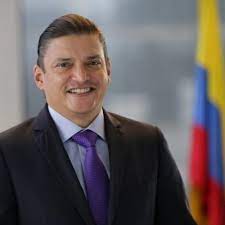 Enlace: https://minciencias.gov.co/ministro_y_viceministros/ministro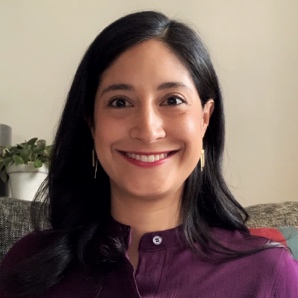 Mtra. Andrea Escobedo LastiriEjecutiva de Asuntos Regulatorios y Relaciones con Gobierno IBM MéxicoEs Maestra en Ciencias Sociales por la Universidad de Chicago y Licenciada en Relaciones Internacionales por el Colegio de México. Es ex becaria de CONACYT y Fulbright-García Robles. Tras haberse desempeñado profesionalmente en el gobierno federal y en organismos internacionales, se incorporó al equipo de IBM México en 2014. Con una trayectoria de más de 15 años en relaciones gubernamentales y políticas públicas, actualmente, la señora Escobedo lidera el área de asuntos regulatorios y con gobierno, donde es responsable de apoyar el desarrollo del mercado de la empresa en el país, así como impulsar una agenda enfocada en las tecnologías exponenciales como habilitadoras del desarrollo del país y en beneficio de las personas. Como parte de esta agenda, promueve iniciativas en colaboración con aliados estratégicos, enfocadas en economía digital, el futuro del trabajo, diversidad e inclusión, y desarrollo tecnológico responsable. La señora Escobedo también funge como Presidenta de la Sede Regional Centro Sur, así como Vicepresidenta Nacional de Inclusión y Diversidad de la Cámara Nacional y de la Industria Electrónica, de Telecomunicaciones y Tecnologías de la Información (CANIETI).Dr. Jorge A. Vanegas graduated in 1979 with a degree in Architecture from the Universidad de los Andes, Bogotá, Colombia, South America, and he is a registered Architect in Colombia. He pursued graduate studies in the Construction Engineering and Management Program (CEM) of the Department of Civil and Environmental Engineering (CEE) at Stanford University, Stanford, California, graduating with a M.S. degree in 1985, and a Ph.D. degree in 1988. He is currently a tenured Professor in the Department of Architecture (ARCH) in the College of Architecture (COA) at Texas A&M University (TAMU) since January 2006, and more recently, he has a concurrent appointment as Director of the Institute for Sustainable Communities (IFC) at TAMU since September 2020. In addition, he has courtesy appointments as a Research Professor in the Texas Engineering Experiment Station (TEES) of the Texas A&M University System (TAMUS) since September 2011, and as a Professor in the Department of Civil and Environmental Engineering (CVEN) in the College of Engineering (COE) at TAMU since February 2020. In July 2009, Dr. Vanegas began an appointment as Dean of the COA at TAMU, having served as Interim Dean from August 2008 to July 2009. In July 2013, he was reappointed for a second term, and on in January 2017, he was reappointed for a third term, which will end in 2022.  As Dean of the COA at TAMU, Dr. Vanegas is the current steward (Fall 2020) of 173 faculty members from a diverse range of disciplines, 3,231 undergraduate and graduate students, and 81 staff members. The full scope of the COA includes: (1) 17 undergraduate, graduate, and doctoral academic degree programs, within four departments (Architecture; Construction Science; Landscape Architecture and Urban Planning; and Visualization); (2) five research centers (the Center for Health Systems and Design; the Center for Heritage Conservation; the Center for Housing and Urban Development; the CRS Center for Leadership and Management in the Design and Construction Industry; and the Hazard Reduction and Recovery Center); (3) three institutes  (Institute for Applied Creativity; Institute for Sustainable Communities; and Texas Institute for Technology Infused Learning); (4) two special capacity building programs (the Colonias Program, a legislative mandate from the State of Texas, and the Texas Target Communities Program, which is a part of Public Partnership & Outreach in the Office of the Provost and Executive Vice President). In addition, Dr. Vanegas has been leading efforts in seeking funding for multi- and interdisciplinary activities across the various Colleges at TAMU, and across various institutions within TAMU, and has been involved as a Principal or Co-Principal Investigator in 11 research and education projects (approximately $1.96 million in total funding from various internal and external sources). Before joining TAMU, Dr. Vanegas held academic appointments at Purdue University and at the Georgia Institute of Technology (Georgia Tech). In August 1988, he joined Purdue University, West Lafayette, Indiana, and from 1988 to 1993, he held an appointment as an Assistant Professor in the School of CE and the Division of CEM. Subsequently, in May 1993, he joined Georgia Tech with an appointment as an Associate Professor in CEM/CE, was granted tenure in 1996, held the Fred and Teresa Estrada Professorship in the College of Engineering (COE) from 1999 to 2005, and was promoted to Professor in 2005. From 1988 to 2005, Dr. Vanegas led and managed active research and education programs, for which he secured over $3.7 million in external funding for 51 research and education-related projects, from various funding sources from the public and private sectors.Since 1984, Dr. Vanegas’ primary areas of scholarly and professional activities in research, teaching and learning, and engagement have been, among others: (1) sustainability of the built environment – urban, infrastructure, facilities, and housing, with an emphasis on livable, resilient, and sustainable communities; (2) problem solving based on creativity, innovation, and design thinking, fueled by curiosity and imagination, and pulled by a spirit of entrepreneurship, with an emphasis on innovation and entrepreneurship for social change; (3) advanced strategies, technologies, methods, and tools for integrated capital asset delivery and management in the Architecture, Engineering, and Construction (AEC) industry, with an emphasis on innovative, best, and value improvement practices for capital projects; (4) design/construction integration in the development and rehabilitation of facilities and civil infrastructure systems; (5) constructability programs and advanced use of prefabrication, pre-assembly, modularization, off-site construction; (6) undergraduate and graduate curricula development; and (7) continuing education and technology transfer program development. Dr. Vanegas has documented and disseminated the results and findings from his scholarly activities in over 49 peer-reviewed publications in technical refereed journals, technical conference proceedings, industry reports, and book chapters; 96 non-refereed publications in conference proceedings, technical reports, and magazine articles; 62 invited keynote addresses, plenary lectures, and special lectures; 183 invited lectures and presentations at various academic and industry events and venues; 8 poster sessions; and 5 webinars. To date, he has graduated 7 Ph.D. students as primary advisor, and served in doctoral advisory committees for 16 other students. Dr. Vanegas also has been active in professional continuing education, developing and delivering courses to 51 academic and professional/industry organizations in the U.S., and from other countries, including Canada, Mexico, Costa Rica, Panama, Colombia, Brazil, Peru, and Spain. In recognition of his research, teaching, and service accomplishments, Dr. Vanegas has received international, national, and institutional awards. Externally, he was: (1) inducted as a member of the Pan American Academy of Engineering (Academia Panamericana de Ingeniería – API) in October 2010, and currently serves as the President of API for the 2020 – 2022 term; (2) inducted as a member of the National Academy of Construction (NAC) in October 2018; and (3) selected as a recipient of (a) the 2010 Achievement Award of the Engineering and Construction Contractors – ECC; (b) a 2007 STAR Award for Superior Technical Achievements from the Fully Integrated and Automated Technologies Consortium – FIATECH; (c) the Society of Hispanic Professional Engineers – SHPE 2001 Educator of the Year Award; (d) the first Construction Industry Institute – CII Outstanding Instructor Award, in 1995; and (e) a National Science Foundation National Young Investigator Award – NSF/NYI, in 1992. 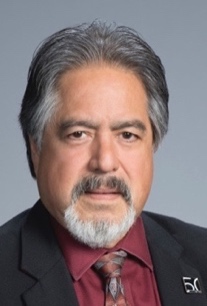 DR. JORGE A. VANEGAS
Dean of the College of Architecture, Director of the Institute for Sustainable Communities, Texas A&M University, President of the Pan-American Academy of Engineering (PAAE)jvanegas@tamu.edu